Washington Parish CouncilOpen Spaces (Recreation, Allotments, Footpaths andConservation) CommitteeTo all Members of the Open Spaces (Recreation, Allotments, Footpaths and Conservation) Committee:Cllr S Buddell, Cllr B Hanvey, Cllr A Lisher and Cllr G Lockerbie (Chairman).  NOTICE is hereby given, and Councillors are SUMMONED to attend a meeting of the Open Spaces Committee on:Monday 20th September 2021 At 7.00pm in the Washington Village Memorial Hall (Doré Room)In accordance with the Village Hall’s Health & Safety Risk Assessment for indoor meetings, some Covid restrictions will remain in force.  Please contact the Clerk before noon on the day of the meeting if you wish to attend and for the meeting guidelines. Any written comments about agenda items must be submitted to the Clerk before noon on Thursday 16th September                                              AGENDA1.  Receive Apologies for Absence.2.. Record declarations of interest from members in any item to be discussed and agree      dispensations  3.  Approve the minutes of the last Open Spaces, Recreation & Allotments and Footpaths and     Conservation meeting on 19th July, 2021.4.  Public Speaking 5.  Allotments     Report monthly inspection of the Allotment and consider any recommended action.        Report any updates on the Allotment Waiting List6.  First Extension Graveyard     Report monthly inspection of the First Extension Graveyard and consider any recommended action.      Report on felling arrangements for the diseased lime tree 7.  Recreation Ground and Parish Property      To Report on any matters arising from the last meeting.       To Consider any further action on a faulty path lamp in Washington Village       To Consider hire request of part of the Recreation Ground for a Children’s Birthday Party             To Consider quotation for new football posts on the Recreation Ground and goal nets on the MUGA      To Consider and Agree specifications for football storage on the Recreation Ground      To Consider quotation to repair the noticeboards     To Discuss and Agree arrangements for disposal of the Litter Warden’s weekly collection.        To Approve Payments 8.  Footpaths and Bridleways9. Conservation Issues 10. Any other urgent Open Space, Recreation & Allotment and Footpaths & Conservation issues that         may arise OR items for the next Agenda.  11. Date and Time of next meetings           Parish Council Meeting: Monday 4th October, 7:30pm      OSRA Committee Meeting: Monday 20th October, 7:00pm             Planning & Transport Meeting: Monday 20th October, 7.45pm 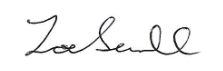      Zoe Savill     Clerk to Washington Parish CouncilUnder the provisions of the Local Government Audit and Accountability Act 2014 (Openness of Local Government Bodies Regulations 2014), members of the public are permitted to film or record Council meetings to which they are permitted access, in a non-disruptive manner. By attending this meeting, you consent to this